1. pielikums
Bauskas novada pašvaldībaiPIETEIKUMS dzīvojamās mājas atjaunošanas pasākuma veikšanai.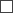  energoefektivitātes pasākumu veikšanai.Dzīvokļu skaits __________________;Dzīvokļu (atsevišķais īpašums) kopējā platība ______________________ m2;Mājas apkurināmā platība ______________________ m2;Kopējā ieguldījumu summa (EUR) ______________________ euro;Plānotais pašvaldības līdzfinansējuma apjomsatbalstāmajām aktivitātēm (EUR) ______________________ euro;Plānotais/veiktais atjaunošanas darbu ilgums (mēnešos) _____________ mēn.Iesniegtie obligātie pielikumi: 1. Reģistrācijas anketa. 2. Pārvaldīšanas pilnvarojuma līguma kopija. 3. Pārvaldnieka / apsaimniekotāja reģistrācijas apliecības kopija. 4. Dzīvokļu īpašnieku kopības lēmuma kopija, par mājas energoefektivitātes pasākuma veikšanu. 5. Apsaimniekotāja, pakalpojuma sniedzēja izsniegtā izziņa par apsaimniekošanas maksas un komunālo pakalpojumu parāda apmēru par pēdējiem 12 mēnešiem. 6. Sertificēta būvinženiera apstiprināts kopējo darbu izmaksu aprēķins. 7. Uzrādīt būvprojektu (oriģinālu), kas saskaņots Bauskas novada būvvaldē vai norādīt BIS sistēmā iesniegto informāciju. 8. Energoaudita atskaite vai energosertifikāts (ja ir). 9. Bauskas novada būvvaldes saskaņojumi veicamajiem darbiem.____. _________. 202____.2. pielikums
REĢISTRĀCIJAS ANKETAAr savu parakstu apliecinu sniegto datu pareizību202__. _________. _____________.Dzīvojamās mājas(adrese)(iesniedzēja tiesiskais statuss/amats)(vārds uzvārds/nosaukums)(personas kods/reģistrācijas Nr.)(iesniedzēja adrese)(tālrunis)Lūdzu piešķirt pašvaldības līdzfinansējumu dzīvojamajai mājai(adrese)(adrese)(amats)(paraksts)(vārds uzvārds)1. Mājas kadastra apzīmējums2. Mājas adrese3. Mājas sērijas Nr.4. Atsevišķa īpašuma (dzīvokļu) kopējā platība (m2)5. Koplietošanas īpašuma (nedzīvojamās) platība (m2)6. Mājas pārvaldnieks:  Dzīvokļu īpašnieku kopība,  Pilnvarota persona,  Biedrība7. Pārvaldnieka vārds, uzvārds/ nosaukums8. Pārvaldnieka personas kods/ reģistrācijas Nr.9. Pārvaldnieka adrese/ juridiskā adrese10. Pārvaldnieka e-pasta adrese11. Pārvaldnieka telefons12. Pārvaldnieka bankas konta rekvizīti:BankaKodsKonta Nr.13. Mājas apsaimniekotājs –  Pats pārvaldnieks,  Cita persona14. Apsaimniekotāja vārds, uzvārds/ nosaukums15. Mājas apkurināmā platība (m2)16. Mājas kopējā platība (m2)17. Siltummezgla tips –  Automatizēts,  Neautomatizēts18. Energoaudits –  Ir veikts _____________ (gads),  Nav veikts19. Siltumenerģijas patēriņš apkurei (MWh) iepriekšējā gadā:20. Esošā maksa par apsaimniekošanu (EUR / m2)21. Mājas kopējie ieņēmumi par iepriekšējo gadu (EUR)22. Mājas uzkrāto līdzekļu apjoms uz pieteikuma iesniegšanas dienu (EUR):23. Mājas dzīvokļu īpašnieku parādi uz pieteikuma iesniegšanas dienu (EUR)24.Iepriekš saņemtais finansējums no citiem finanšu avotiem – Ir saņemts (aizpilda 25. punktu),  Nav saņemts25. Informācija par jau veiktajiem aktivitātēm un to izmaksām:ES fondi (gads, aktivitāte, finansējumu apjoms):–Valsts (gads, aktivitāte, finansējumu apjoms):–Pašvaldība (gads, aktivitāte, finansējumu apjoms):–– Kredītiestāde (gads, aktivitāte, finansējumu apjoms):–No uzkrātajiem līdzekļiem (gads, aktivitāte, finansējumu apjoms):
 (amats)(paraksts)(vārds uzvārds)